PLAN I PROGRAM RADA ZA 2016. GODINUJU CENTAR ZA DNEVNI BORAVAK DJECE SA SMETNJAMA U RAZVOJU I ODRASLIH LICA SA INVALIDITETOM U PRIJESTONICICetinje, maj  2016. godine	Plan i program rada JU Centar za dnevni boravak djece sa smetnjama u razvoju i odraslih lica sa invaliditetom u Prijestonici (u daljem tekstu JU Centar za dnevni boravak) u 2016. godini biće usmjeren na ispunjenje ciljeva predviđenih Statutom, a odnose se na djelatnost, organizaciju i poslovanje JU Centra za dnevni boravak, u pravcu zadovoljavanja potreba korisnika i njihovih porodica, što je od neposrednog interesa za lokalno stanovništvo.Takođe, Planom i programom JU Centra za dnevni boravak primjenjivaće se principi i načela, sadržana u medjunarodnim dokumentima, koja je naša država ratifikovala. To se prvenstveno odnosi na Konvenciju o pravima djeteta i Konvenciju o pravima osoba sa invaliditetom.	Opšti cilj ovog servisa na lokalnom nivou je unapređenje kvaliteta života djece sa smetnjama u razvoju, odraslih lica sa invaliditetom, njihovih porodica, kao i senzibilisanje zajednice za razumijevanje i prihvatanje, a u smjeru stvaranja jednakih šansi za sve građane Prijestonice Cetinje.Vrijednosti koje JU Centar za dnevni boravak zastupa jesu: puno poštovanje različitosti, tolerantnost, timski rad, otvorenost za rad i saradnju, nova znanja i iskustva. Težimo da korisnik maksimalno uživa u  društvu osoblja JU Centar za dnevni boravak, kao i da od korisnka usluga izvučemo maksimalne potencijale, ulažući nesebičan trud pri ostvarivanju zacrtanih ciljeva.  I.  LIČNA KARTA JU CENTRA ZA DNEVNI BORAVAKJU Centar za dnevni boravak u Prijstonici dvije godine rada obilježio je krajem novembra 2015.godine. Centar je lociran u naselju Bajicama na površini od 480 m2 i sagrađen je prema najsavremenijim standardima, raspolažući prostorijama koje su moderno opremljene sredstvima za rad (profesionalnim spravama, aparatima, raznim pomagalima i rekvizitima za adekvatan rad sa korisnicima usluga),  a od 2015. godine i odgovarajućim muzičkim instrumentima i dopunjenim audio-vizuelnim aparatima. Takođe, tokom protekle godine pomenuti Centar je dodatno osnažen i u domen usluga, stavljanjem u funkciju senzorne sobe, opremljene adekvatnim mobilijarom i rekvizitima za sprovođenje tretmana senzorne integrativne disfunkcije.U 2016.godini nastavićemo da poklanjamo pažnju uslovima boravka i metodama rada sa korisnicima ovog servisa. U tom cilju, planirana je nabavka prilagođenog kombi vozila za prevoz korisnika, krečenje prostorija, održavanje i oplemenjivanje dvorišta i dvorišnog mobilijara Centra, edukacija članova stručnog tima, a zahvaljujući sredstvima obezbijeđenim putem projekata ili donacija.Isto tako, planiramo i opremanje i stavljanje u funkciju pomoćnog objekta JU Centar za dnevni boravak, sa ciljem obezbjeđivanja zasebnih prostorija za boravak i rad odraslih lica sa invaliditetom.II.  KONCEPT RADA JU CENTRA ZA DNEVNI BORAVAK I SPECIFIKACIJA PLANIRANIH USLUGARad JU Centar za dnevni boravak utemeljen je na intersektorskom pristupu, u kome se pruža široka lepeza usluga, koje treba da odgovore na višestruke potrebe i očekivanja korisnika i njihovih porodica. Da bi navedeno ispunili trudimo se da usluge Dnevnog centra budu:Dostupne – usluge se pružaju tamo gdje korisnici mogu do njih da dođu;Pristupačne – usluge su takve da svi korisnici mogu da učestvuju u svim njihovim aspektima;Centrirane/usmjerene na osobu – usluge usmjerene na korisnike, ali i usmjerene korisnicima tj. fleksibilne i responzivne na promjenljive potrebe korisnika;Pružane u kontinuitetu – usluge se pružaju u kontinuiranom vremenskom periodu, obezbijeđena je njihova održivost, kao i povezanost sa drugim usluga u zajednici;Orjentisane na rezultate – usluge su zasnovane na mjerljivim ishodima koji omogućavaju praćenje i procjenu kvaliteta.Korisničko pravo imaju djeca sa smetnjama u razvoju, međutim, shodno novim zakonskim rješenjima tj. izmjenama i dopunama Zakona o socijalnoj i dječjoj zaštiti Crne Gore (Sl.list CG“, br. 27/13, 01/15 i 47/15) stvorile su se mogućnost korišćenja usluga dnevnog boravka i za odrasla lica sa invaliditetom. Shodno tome, u toku prve polovine 2016.godine izvršena je preregistracija  Dnevnog centra, kojim će se i odraslim licama sa invaliditetom omogućiti usluga dnevnog boravka, shodno propisanim standardima i raspoloživom kapacitetu u okviru servisa.Tretman dnevnog boravka može biti: redovan cjelodnevni, povremeni cjelodnevni i poludnevni,a pruža sljedeće usluge:Osmočasovnu njegu i medicinski nadzorOsmočasovna njega uključuje ishranu, pomoć u održavanju lične higijene i uspostavljanju higijenskih navika, kao i pomoć prilikom oblačenja i obuvanja, te podsticanja samostalnosti u obavljanju pomenutih radnji. U okviru medicinske njege,medicinska sestra redovno provjerava zdravstveno stanje korisnika i po potrebi daje terapiju korisnicimana osnovu izvještaja ljekara, koje roditelji dostave Centru. Psiho-socijalnu podrškuPsihološka podrška obuhvata pružanje podrške i pomoći u razdoblju adaptacije, psihološku obradu korisnika (utvrđivanje inicijalnog stanja-kognitivnog, socioemocionalnog i funkcionalnog, utvrđivanje stepena potrebne podrške, praćenje-evaluacija), psihološko osnaživanje korisnika, prevenciju rizičnog ponašanja, pomoć pri rješavanju konfliktnih i drugih kriznih situacija, podsticanje razvijanja primjerenih oblika ponašanja, razvijanje i podržavanje interpersonalnih odnosa korisnika.Medicinsku rehabilitaciju (osnovni fizikalni tretman)Medicinska rehabilitacija podrazumijeva rad fizioterapeuta, tj.sprovođenje vježbi, shodno procijenjenom stanju korisnika, uz preporuku fizijatra, zarad adekvatne primjene odgovarajuće kineziterapije, a po potrebi i magnet i laser terapije.Individualni i grupni rad sa korisnica na osnovu individualnog programa radaIndividualni i grupni rad sa korisnicima Centra za dnevni boravak organizuju pedagozi, kao i psiholog i fizioterapet, koji pored toga, pružaju i individualne tretmane shodno potrebama korisnika. Rad je usmjeren na ostvarivanje ciljeva predviđenih individualnim razvojno obrazovnim planovima za svakog korisnika. U izradi individualnih planova predviđa se rad iz oblasti: vještina samopomoći, socijalno-emocionalnih vještina, vještina komunikacije, motornih i kognitivnih vještina. Individualni plan rada nastaje timskim radom stručnog tima i roditelja sa ciljem podsticanja optimalnog razvoja korisnika na očuvanim potencijalima i omogućavanja njegovog napredovanja u skladu sa sposobnostima. Kao što je i započeto, tako će i tokom 2016.godine, za svakog korisnika/cu biti urađeni kratkoročni i dugoročni ciljevi u oblastima koje su prioritetne za njega/nju za period od  3-6 mjeseci. Ciljevi će po isteku navedenog perioda biti evaluirani i nakon toga, urađeni novi. Individualni i grupni rad sa korisnicima će se odvijati na osnovu nedeljnih i mjesečnih planova i programa rada.Vaspitno-obrazovni rad u kojem se stiču vještine neophodne za svakodnevni životElementarni vaspitno-obrazovni rad, koji se sprovodi pruža mogućnost sticanja vještina, koje su neophodne za svakodnevni život, a u okviru oblasti: samoposluživanja, socijalizacije, razvoja govora i jezika, upoznavanja uže i šire sredine, fizičke, likovne i muzičke kulture.Socijalizaciju (društveno-profesionalne aktivnosti: posjete, kulturno-zabavne i rekreativne manifestacije, izlete i dr.)Aktivnosti društveno-profesionalnog karaktera, podrazumijevaju sem opisa programskog dijela glavnih aktivnosti, i sve one, koje će omogućiti uključivanje naših korisnika u društveni život i društvena zbivanja, u cilju njihove potpune integracije u život zajednice. Pored toga, u 2016. godini nastavićemo sa realizacijom aktivnosti koje doprinose boljoj socijalnoj inkluziji i integraciji korisnika, a u vidu: posjeta ustanovama na nivou lokalne zajednice i upoznavanja sa radom istih, posjeta sportskim klubovima, pozorištu, organizovanja prigodnih aktivnosti u prostorijama JU Centar za dnevni boravak uz poziv zainteresovanim članovima zajednice, prisustvovanje raznim događajima i manifestacijama, kao i organizovanje šetnji i izleta na teritorji i van teritorije grada. Takođe, u planu je i ove godine učešće na sportskim igrama u organizaciji Specijalne Olimpijade Crne Gore. U ovoj godini planiramo i da nastavimo uspješnu saradnju sa volonterima Centra,  a u cilju podsticanja i pospješivanja socijalizacije naših korisnika, ali i senzibilisanja lokalne zajednice o značaju uključivanja osoba sa smetnjama i teškoćama u razvoju u život društvene zajednice.Besplatan prevoz od kuće do Centra i povratak kućiPrevoz korisnika se obavlja uz podršku medicinske sestre, koja vodi račina o sigurnosti i bezbjednosti korisnika tokom transporta.IshranuUsluga ishrane, podrazumijeva obezbjeđivanje obroka.  Obrok se obezbjeđuje podrškom Javno predškolske ustanove “Zagorka Ivanović”, i u skladu sa  nutritivnim standardima propisanim u ishrani. Tokom samog pružanja ove usluge, posebna pažnja se posvećuje i sticanju kulturno-higijenskih, pa je tako uz njegovateljice i medicinsku sestru prisutan i učitelj ili vaspitač.U 2016. godini očekujemo da će se povećati broj korisnika/ca  naših usluga, a određena sredstva za pružanje kvalitetnog nivoa usluga i unapređenja postojećih, planiramo obezbijediti i putem projekata kao i putem donacija i poklona. Ovakva praksa se sprovodi od samog osnivanja JU Centra za dnevni boravak , pa je krajem 2015. godine Komisija za raspodjelu dijela prihoda od igara na sreću dodijelila JU Dnevni centar sredstva za realizaciju dvije projektne ideje. 	Projekat ,,Unapređenje materijalnih uslova rada u Dnevnom centru za djecu i omladinu sa smetnjama i teškoćama u razvoju u Prijestonici Cetinje” omogućiće nabavku potpuno prilagođenog kombi vozila, čime ćemo unaprijediti uslugu prevoza korisnika i obezbijediti šansu za veće učešće na raznim aktivnostima na teritoriji grada i okruženju.Na pomenutom konkursu odobrena su i sredstva za realizaciju ideje ,,Centar po mjeri korisnika” sa ciljem profesionalnog osnaživanja zaposlenih, unapređenja uslova za boravak  (krečenje, farbanje i lakiranje ograde nabavka fiziterapeutskih rekvizita) i sprovođenje programa radno-okupacionih terapija, naročito značajne za korisnike iz kategorije odraslih lica. U okviru pomenutog projekta, pored aktivnosti koje se odnose na održavanje objekta, planirano je značajno proširenje servise podrške, a namijenjeno različitim kategorijama korisnika.U prvom redu, a primarno u interesu mlađih korisničkih grupa, planirano je sljedeće:Učešće na edukaciji ,,Stručna podrška u ranoj razvojnoj dobi” upoznaje sa koracima u razvoju i primjeni ranog interventnog programa, čiji se značaj ogleda u ranom prepoznavanju i tretmanu smetnji i teškoća, te stoga i u većoj učinkovitosti tretmana. Kada je riječ o starijim korisničkim grupama, sistematska realizacija razlličitih vidova radno-okupacione terapije (kozmetička, stolarska, dekupaž, gipsarska) izdvojila se kao naročito važna projektna aktivnost. Aktivnosti u pomenutim radionicama biće realizovane prema utvrđenom planu  i programu, u odnosu na mogućnosti, zdravstveno stanje i raspoloženje korsnika, a uz nadzor i uputstva zaposlenih.Radno angažovanje  logopeda, usljed porasta broja korisnika mlađeg uzrasta kojima je ovakav vid stručne pomoći potreban. Pomenutu vrstu podrške djeca su do sada dobijala van grada, budući da na teritoriji grada ni u drugim ustanovama koje se bave djecom i mladima (izuzev predškolske ustanove) nije postojala. Time je rehabilitacioni proces u cjelini otežan, samim tim sto su među djecom sa smetnjama u razvoju govorni-jezički poremećaji česti, što je ujedno i glavni razlog za uvođenje ovog vida stručne podrške u okviru usluga i profesionalne pomoći koju JU Centar za dnevni boravak pruža.Pored toga, zahvaljujući sredstvima obezbijeđenim projektom, i u ovoj godini ćemo nastaviti uspješnu saradnju sa fizijatrom. JU Centar za dnevni boravak će u svojim prostorijama tokom 2016. godine, organizovati stručne konsultacije, a u cilju utvrđivanja indikacija za primjenu fizioterapije i evaluacije dosadašnjih rezultata rada. Na ovaj način bićemo u mogućnosti da blagovremeno evidentiramo sve promjene u pogledu motoričkog razvoja, napredovanja i sposobnosti korisnika.RITAM  DNEVNIH  AKTIVNOSTI08:00 – 16:00hIII.  ZAPOSLENI U JU CENTAR ZA DNEVNI BORAVAK ZA DJECU  SA SMETNJAMA U RAZVOJU I ODRASLIH LICA SA INVALIDITETOMPlan i program rada  u 2016. godini,  JU Centar za dnevni boravak djece sa smetnjama u razvoju i odraslih lica sa invaliditetom u Prijestonici realizovaće se sa četrnaest zaposlenih, uz mogućnost upošljavanja i novog kadra, shodno novonastalim  potrebama i zahtjevima Centra.Rukovodeći se zakonskim regulativama i predhodnim iskustvom u 2016.godini planiramo kontinuiranu edukaciju kadra, tako da ćemo nastojati i u ovoj godini, da obezbijedimo  mogućnosti da članovi stručnog tima  idu na neophodne seminare i edukacije. Pored obezbijeđenih sredstava za učešće u edukaciji na temu: “Ranog interventnog programa”, u planu je i iznalaženje sredstava za pohađanje obuke u pogledu metoda rada sa djecom koje ispoljavaju probleme iz spektra autizma, a kojaformiraju jednu korisničku grupu u JU Centar za dnevni boravak.. Pored toga, u cilju daljeg profesionalnog osnaživanja stručnog tima i podizanja nivoa kvaliteta rada, u ovoj godini planiramo i posjetu ustanovama u regionu koje imaju dugogodišnje iskustvo u radu sa djecom, mladima sa smetnjama i odraslim licima sa invaliditetom, koje primjenjuju različite vidove tretmana od kojih neki još uvijek nijesu zastupljeni u radu Dnevnih centara u Crnoj Gori.Zahvaljujući planiranim posjetama zaposleni bi bili u prilici da se upoznaju sa inovativnim metodama i njihovom djelotvornošću, varijatetima u organizaciji radno-okupacionih aktivnosti, da prisustvuju njihovoj primjeni, da se upoznaju sa načinom rada ovih ustanova i  da razmjene iskustva, a sve u cilju daljeg obezbjeđivanja kvalitetnog tretmana, proširivanja i unapređenja servisa usluga Dnevnog centra.IV.  SARADNJA SA PORODICOM KORISNIKAUloga roditelja je ključna u svakodnevnom funkcionisanju korisnika JU Centar za dnevni boravak . Upravo, zbog toga, važan dio rada članova stručnog tima predstavlja i saradnju s roditeljima, koja  se ogleda počev od svakodnevnog komuniciranja ,učešća roditelja u izradi individualnih planova razvoja  do savjetodavnog rada sa roditeljima. Saradnja sa roditeljima započinje po prijemu korisnika, a nastavlja se u fazi planiranja, sprovođenja i evaluacije  tretmana. Savjetodavni rad za roditelje uglavnom obuhvata davanje stručnih smjernica u pogledu vaspitanja i obrazovanja korisnika u odnosu na smetnje i teškoće koje ispoljavaju, prevazilaženja eventualnog problematičnog ponašanja, kao i edukaciju roditelja o vježbama i položajima koje treba primjenjivati kada korisnici ne borave u JU Centru za dnevni boravak. Saradnja  sa roditeljima nastaviće se sprovoditi na profesionalnim temeljima i tokom 2016 godine. Takođe, shodno zakonskim zahtjevima, prema kojima je bilo neophodno mijenjati strukturu Upravnog odbora JU Centra za dnevni boravak, jedan clan novog saziva ovog upravljačkog tijela je izabran iz redova roditelja korisnika pomenutog Centra. Kroz model otvorene, jasne i konstruktivne komunikacije sa roditeljima korisnika, nastaviće se i u buduće, a s ciljem jačanja povjerenja i  bogaćenja postojećih odnosa.V.  SARADNJA SA INSTITUCIJAMAZarad kvalitetnog servisiranja usluga, postizanja rezultata u radu i zadovoljenja opšteg interesa, prepoznat je značaj saradnje i uspostavljanja odnosa sa svim subjektima, počev od lokalne uprave i državnih institucija, civilnog sektora do medjunarodnih organizacija. Na fonu navedenog, takav pristup u radu sprovodićemo i tokom ove godine uz kreiranje raznih mehanizama za dodatno unapređenje i dalji razvoj saradnje i međusobne komunikacije.U pravcu sprovođenja  transparentnosti u radu, nastavićemo saradnju sa medijima, koji nas podržavaju i prate rad od samog početka, dajući veliki doprinos razvoju inkluzivnog društva i podizanju nivoa svijesti građana o pravima i mogućnostima djece sa smetnjama u razvoju.Sve naše aktivnosti objavljivaćemo na sajtu JU Centra za dnevni boravak  www.dnevnicentarcetinje.me i na facebook stranici, a sa ciljem podrške konceptu razvoja socijalne inkluzije u društvenoj zajednici kroz planirane i osmišljene akcije u okviru domena servisiranja usluga JU Centar za dnevni boravak Cetinje.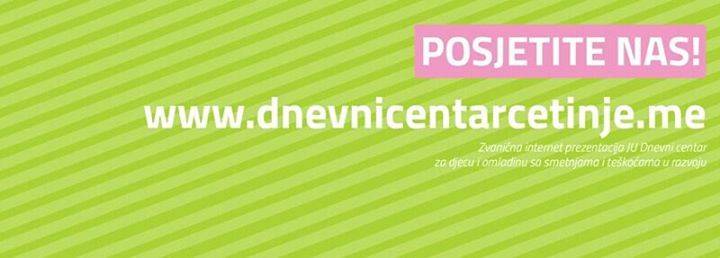 									V.D. DIREKTOR-a                                                                                                          Ana KAVAJA08:00 – 08:30Dolazak korisnika, priprema za doručak i dnevne aktivnostiKorisnici sa medicinskom sestrom i njegovateljem/icom rade na unapređenju vještina samopomoći. To podrazumijevaju aktivnosti koje se odnose na ishranu, oblačenje, obuvanje, održavanje i čuvanje stvari koje mu pripadaju, razvijanje higijenskih i kulturnih navika).08:30 – 09:00DORUČAK09:00 – 12:00Glavne dnevne aktivnosti obuhvataju:Grupni rad u okviru korisničkih grupa, Indvidualizirani rad u okviru grupa i individualni rad sa korisnicima usmjeren na unapređenje socijalno-emocionalnih vještina (učenje i razvijanje osobina i navika neophodnih za grupni život, rad i saradnju u manjim zajednicama, razvijanje elementarnih navika kulturnog ponašanja, discipline i odgovornosti), vještina komunikacije (razvijanje aktivnog i pasivnog govora tj. osposobljavanje za shvatanje smisla najčešćih opomena, naredbi i zabrana i sticanja navika za postupanjem i ponašanjem u skladu sa tim informacijama), motoričkih vještina (razvijanje grube i fine motorike kroz preventivne i korektivne vježbe),kognitivnih vještina (usmjeren na razvijanje oruđa za učenje) i vještina sampomoći.12:00 – 12:30RUČAK12:30 – 15:30Nastavak glavnih aktivnosti:Glavni blok aktivnosti takođe uključuje i organizovanje:  likovnih radionica (imaju za cilj da dijete razvije sposobnost percepcije, da kroz razna likovna sredstva i tehnike spontano izražava svoja osjećanja, razvije elementarni smisao i osjećaj za lijepo, da praktičnim radom razvije motorične sposobnosti i doprinese smanjenju i otklanjanju eventualnih deformiteta, kao i da razvije samostalnost, istrajnost i urednost u radu)  muzičkih radionica (imaju za cilj da dijete razvije interesovanje za muziku i osjećaj za doživljavanje muzike, razvije sluh aktivnim slušanjem i samostalnim pjevanjem, sposobnost za izvodjenje ritmičkih pokreta i osjećaj za ritam, ublaži govorne i motoričke smetnje, razvije sposobnost za artikulaciju glasova, interesovanje i smisao za različite oblike muzičke kulture),radno-okupacionih radionica (mogućnost kreativnog izraza  korisnika, razvoja radnih navika, strpljenja, emocionalne kontrole i  samodiscipline, ljubavi prema radu, istrajnosti, odgovornosti, znanja i vještina za obavljanje raznovrsnih radnji), kao i organizovanje slobodnih aktivnosti i aktivnosti u kojima korisnici uživaju (igre na čistom vazduhu u skladu sa godišnjim dobom, sportske igre, društvene igre, organizovane šetnje radi upoznavanja okoline, posjeta bioskopa, pozorišta,utakmica, slušanje muzike i gledanje TV-a, gledanje sportskih programa, škola u prirodi).15:30 – 16:00Priprema za odlazak  kući: Isto obuhvata učenje i vježbanje, u svrhu sticanja i usvajanje navika i vještina da se korisnik samo stara o sebi u okviru svojih svakodnevnih potreba i aktivnosti, koje se odnose na oblačenje i obuvanje.